International Situations Project TranslationBrief version of the NARQTranslation provided by:Khairul A. Mastor, Universiti Kebangsaan Malaysia, Bangi Reference for the Narcissism and Rivalry Questionnaire:Back, M. D., Küfner, A. C. P., Dufner, M., Gerlach, T. M., Rauthmann, J. F., & Denissen, J. J. A. (2013). Narcissistic admiration and rivalry: Disentangling the bright and dark sides of narcissism. Journal of Personality and Social Psychology, 105, 1013-1037.The International Situations Project is supported by the National Science Foundation under Grant No. BCS-1528131. Any opinions, findings, and conclusions or recommendations expressed in this material are those of the individual researchers and do not necessarily reflect the views of the National Science Foundation.International Situations ProjectUniversity of California, RiversideDavid Funder, Principal InvestigatorResearchers:  Gwendolyn Gardiner, Erica Baranski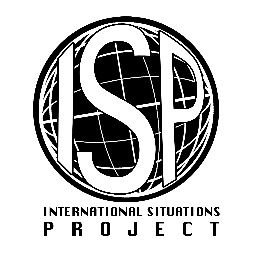 Original EnglishTranslation (Malay)I deserve to be seen as a great person.Saya layak untuk dilihat sebagai orang yang hebat.Being a very special person gives me a lot of strength.Menjadi orang yang sangat istimewa memberikan saya banyak kekuatan.I manage to be the center of attention with my outstanding contributions.Saya berjaya menjadi tumpuan perhatian dengan sumbangan cemerlang saya.Most people are somehow losers.Kebanyakan orang seperti orang yang kalah.I want my rivals to fail.Saya mahu pesaing saya gagal.I react annoyed if another person steals the show from me.Saya bereaksi marah jika orang lain mencuri perhatian lebih daripada saya.